Beszéljünk a Chatbotokról!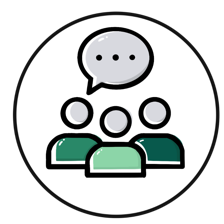 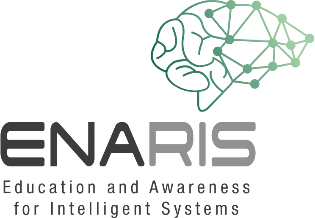 